 Pracovný list zo slovenského jazyka re 2. ročník1. Rozdeľ slová na slabiky. Rozdeľ slabiky na hlásky.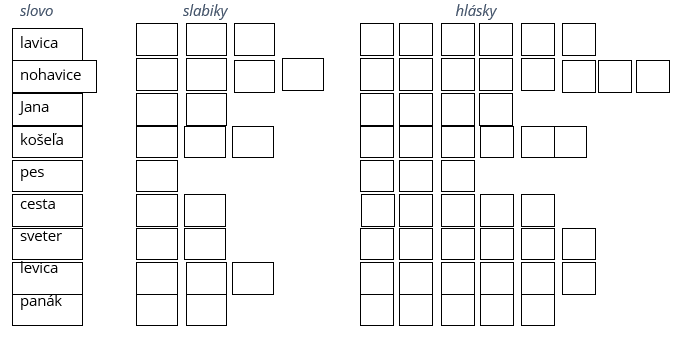  2. Vymysli a napíš vetu, ktorá má:3 slová :  ___________________________________________5 slov :  ____________________________________________3. Zakrúžkuj  vo  vete  všetky  tvrdé  spoluhlásky.Včera fúkal vietor.4. Napíš vetu    Prilietajú lastovičky. po slabikách  __________________________________________ 5. Poukladaj slová vo vetách a napíš ich správne:dvore prechádza Na mačiatko sa .  ________________________________6. Napíš  tri  jednoslabičné  slová......................................................................................................................_______________________________________________________________